Програма семінару-тренінгу«Забезпечення захисту прав дитини та розвитку соціальних послуг для сімей з дітьми в умовах децентралізації влади»Дата проведення: 25-26 жовтня 2018 рокуМісце проведення: м. Харків, провулок Банний, буд. 1(Харківський центр розвитку місцевого самоврядування).Мета тренінгу: інформування та набуття учасниками тренінгу нових професійних навичок та умінь; опанування технологій для вирішення практичних питань щодо захисту прав та інтересів дітей у громаді; пошук ефективних шляхів розв'язання поставлених проблем завдяки об'єднанню в тренінговій роботі різних спеціалістів, які впливають на розв'язання цих проблем, можливість у взаємодії з іншими людьми досягати бажаних змін.Організатори: Харківський центр розвитку місцевого самоврядування, Служба у справах дітей Харківської обласної державної адміністрації, Харківський обласний центр соціальних служб для сім’ї, дітей та молоді Учасники тренінгу: працівники служб у справах дітей місцевих адміністрацій та об’єднаних територіальних громад Харківської області, фахівці соціальної роботи, представники закладів соціального захисту дітей, громадських організацій.Роздатковий матеріал: Інформаційно-методичний вісник з питань організації роботи служб у справах дітей ОТГ; інформаційні буклети «Сімейний патронат для дитини. Коротко про головне», «Що потрібно, щоб стати прийомними батьками…», «Кроки зі створення прийомної сім’ї, дитячого будинку сімейного типу», «Сімейні форми виховання/ комплексна послуга для дитини в СЖО», «Що потрібно, щоб стати наставником»План проведення тренінгу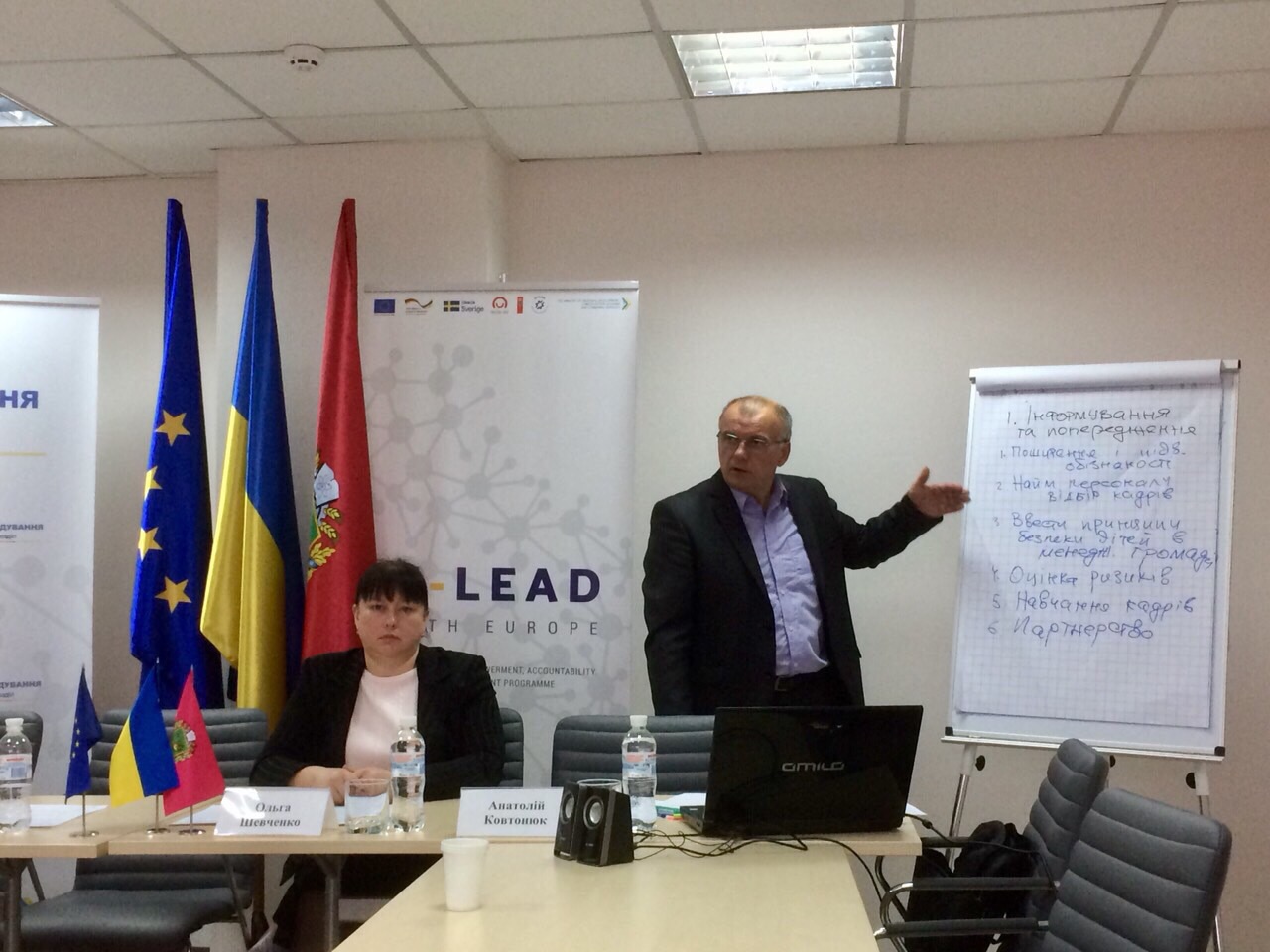 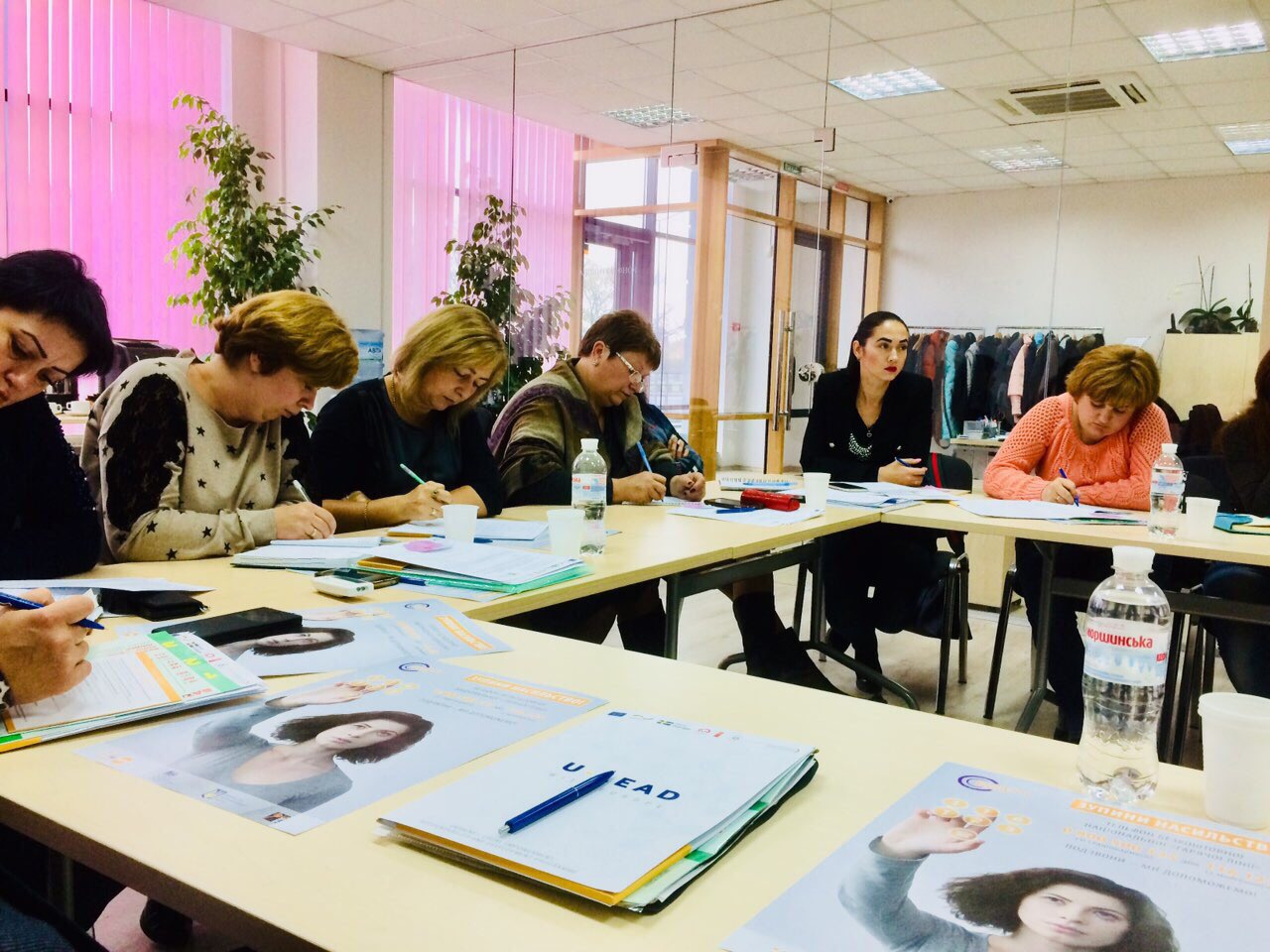 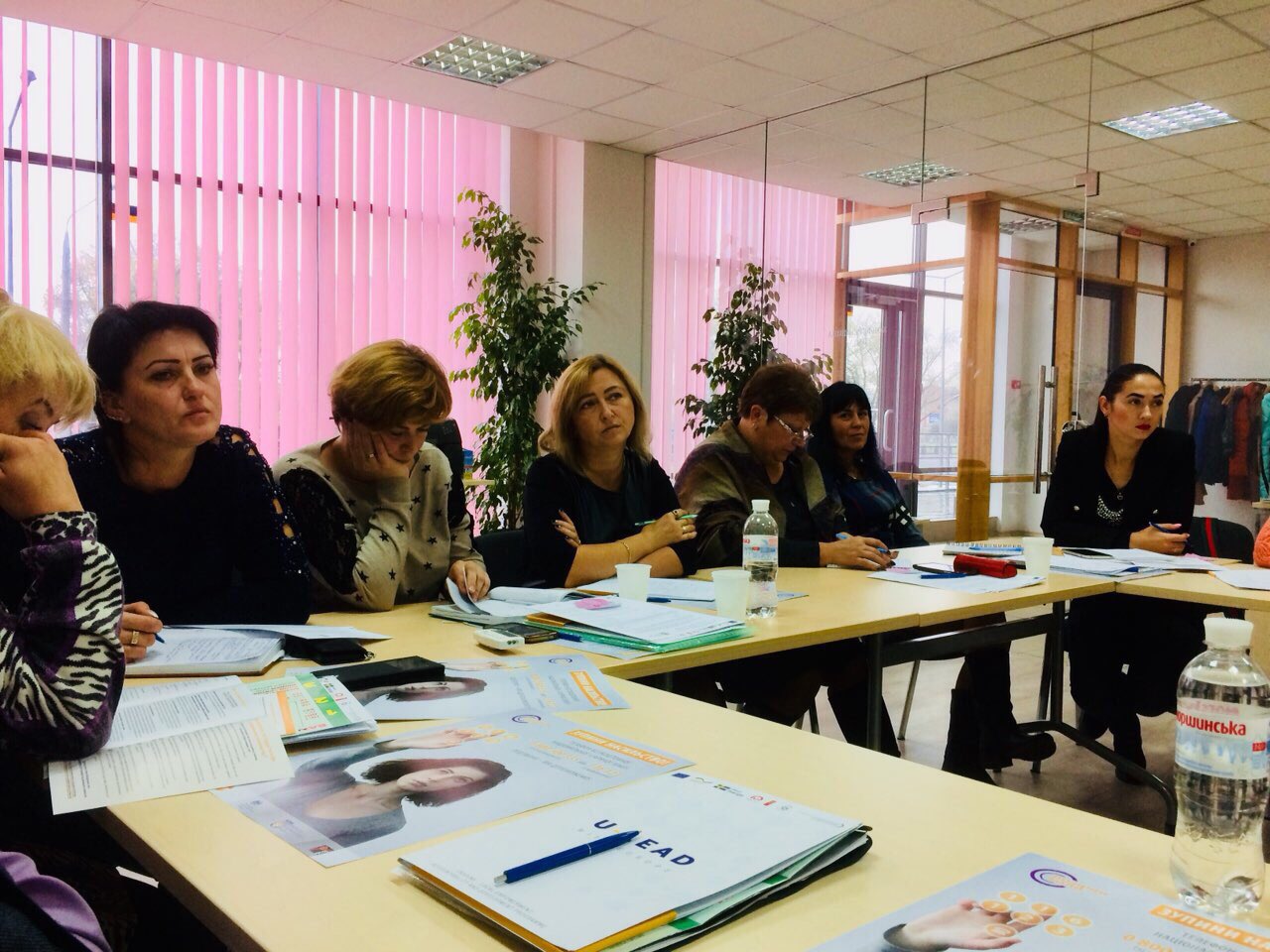 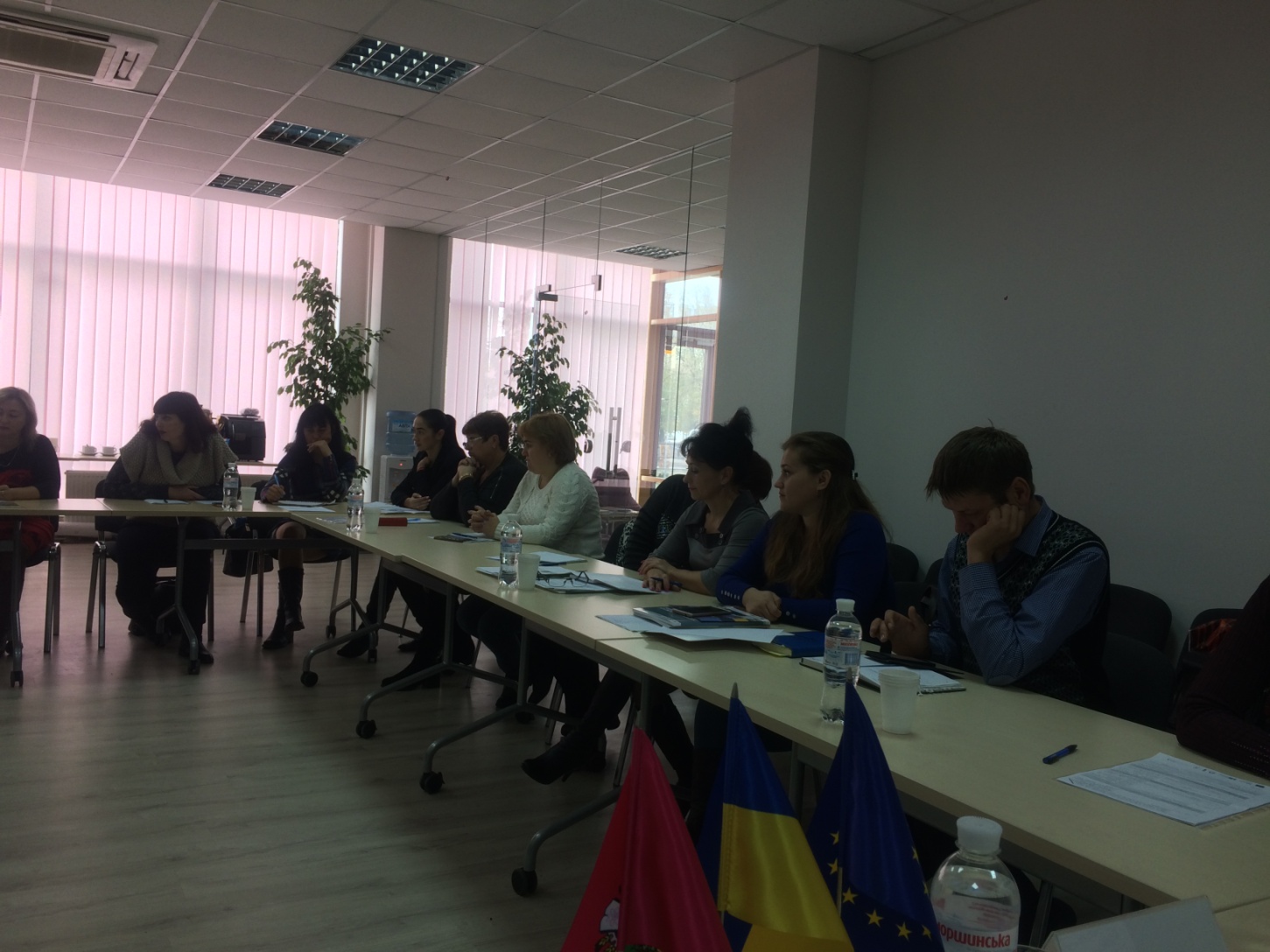 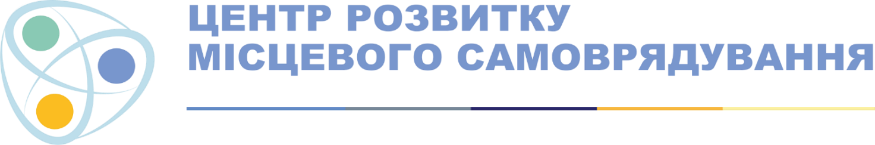 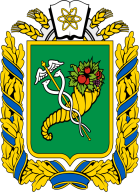 Харківська обласна державна адміністрація25-26 жовтня 2018 рокуХарківський ЦРМС, пров. Банний, 1ЧасТемаДоповідачДоповідачДЕНЬ ПЕРШИЙ, 25 ЖОВТНЯДЕНЬ ПЕРШИЙ, 25 ЖОВТНЯДЕНЬ ПЕРШИЙ, 25 ЖОВТНЯДЕНЬ ПЕРШИЙ, 25 ЖОВТНЯ10.00 – 10.30Реєстрація учасників, вітальна каваРеєстрація учасників, вітальна каваРеєстрація учасників, вітальна кава10.30 – 10.45Відкриття семінару-тренінгу, привітання учасниківБаринова Д.С., директор Харківського центру розвитку місцевого самоврядуванняШевченко О.В., начальник Служби у справах дітей Харківської обласної державної адміністраціїБаринова Д.С., директор Харківського центру розвитку місцевого самоврядуванняШевченко О.В., начальник Служби у справах дітей Харківської обласної державної адміністрації10.45 – 11.00Знайомство учасників, очікування, правила роботи. Ознайомлення з планом роботи семінаруТарасова О.О., практичний психолог Харківського обласного центру соціальних служб для сім’ї, дітей та молодіТарасова О.О., практичний психолог Харківського обласного центру соціальних служб для сім’ї, дітей та молоді11.00 – 12.00Права дитини як об'єкт соціальної політики громади в контексті розвитку її спроможностіКовтонюк А.В., радник з муніципальних послуг «Центру розвитку місцевого самоврядування» у Харківській областіКовтонюк А.В., радник з муніципальних послуг «Центру розвитку місцевого самоврядування» у Харківській області12.00 – 13.00Механізми впровадження діяльності, пов’язаної із захистом прав дитини в ОТГШевченко О.В., начальник Служби у справах дітей Харківської обласної державної адміністраціїШевченко О.В., начальник Служби у справах дітей Харківської обласної державної адміністрації13.00 – 14.00ОБІДОБІДОБІД14.00 – 15.30Право на участь як базова складова захисту прав та інтересів дітей у громаді. Право на звернення, його місце в системі захисту прав дітей в Україні. Право на участь як базова складова захисту прав та інтересів дітей у громаді. Право на звернення, його місце в системі захисту прав дітей в Україні. Ковтонюк А.В., радник з муніципальних послуг «Центру розвитку місцевого самоврядування» у Харківській області Шевченко О.В., начальник Служби у справах дітей Харківської обласної державної адміністрації15.30 – 16.00Перерва на кавуПерерва на кавуПерерва на каву16.00 – 17.30Діалогічні аспекти стресостійкості професійної діяльності соціального працівникаДіалогічні аспекти стресостійкості професійної діяльності соціального працівникаТарасова О.О., практичний психолог Харківського обласного центру соціальних служб для сім’ї, дітей та молодіЗолотько О.А., психолог Харківського обласного центру соціальних служб для сім’ї, дітей та молоді17.30 – 18.00Підведення підсумків першого дня роботи семінару.Підведення підсумків першого дня роботи семінару.Шевченко О.В., начальник Служби у справах дітей Харківської обласної державної адміністраціїДЕНЬ ДРУГИЙ, 26 ЖОВТНЯДЕНЬ ДРУГИЙ, 26 ЖОВТНЯДЕНЬ ДРУГИЙ, 26 ЖОВТНЯДЕНЬ ДРУГИЙ, 26 ЖОВТНЯ9.30 – 10.15Вступ до тренінгу. Рефлексія першого дня семінару.Вступ до тренінгу. Рефлексія першого дня семінару.Тарасова О.О., практичний психолог Харківського обласного центру соціальних служб для сім’ї, дітей та молоді10.15 – 11.15Профілактика соціального сирітства, організація роботи з сім’ями, які перебувають у складних життєвих обставинах  Профілактика соціального сирітства, організація роботи з сім’ями, які перебувають у складних життєвих обставинах  Погорєлова С.В., начальник відділу захисту прав дитини Служби у справах дітей Харківської обласної державної адміністрації11.15 – 11.45Перерва на кавуПерерва на каву11.45 – 13.00Деінституалізація та трансформація послуг для дітейДеінституалізація та трансформація послуг для дітейШевченко О.В., начальник Служби у справах дітей Харківської обласної державної адміністраціїГарагуля М.В., лікар-психіатрДорожньої клінічної лікарні станції Харків СТГО Південна залізниця13.00 – 14.00ОБІДОБІДОБІД14.00 – 15.30Моделі та практики соціальної роботи і соціальних послуг для сімей з дітьми на рівні громади. Презентація досвіду громад України та Польщі. ОбговоренняМоделі та практики соціальної роботи і соціальних послуг для сімей з дітьми на рівні громади. Презентація досвіду громад України та Польщі. ОбговоренняПредставнки соціальних служб м. Первомайський, м. Лозова, м. Тлуж (Польща),Коломак ОТГ15.30 – 16.00Підведення підсумків роботи семінару. Анкетування.Підведення підсумків роботи семінару. Анкетування.Баринова Д.С., директор Харківського центру розвитку місцевого самоврядуванняШевченко О.В., начальник Служби у справах дітей Харківської обласної державної адміністрації